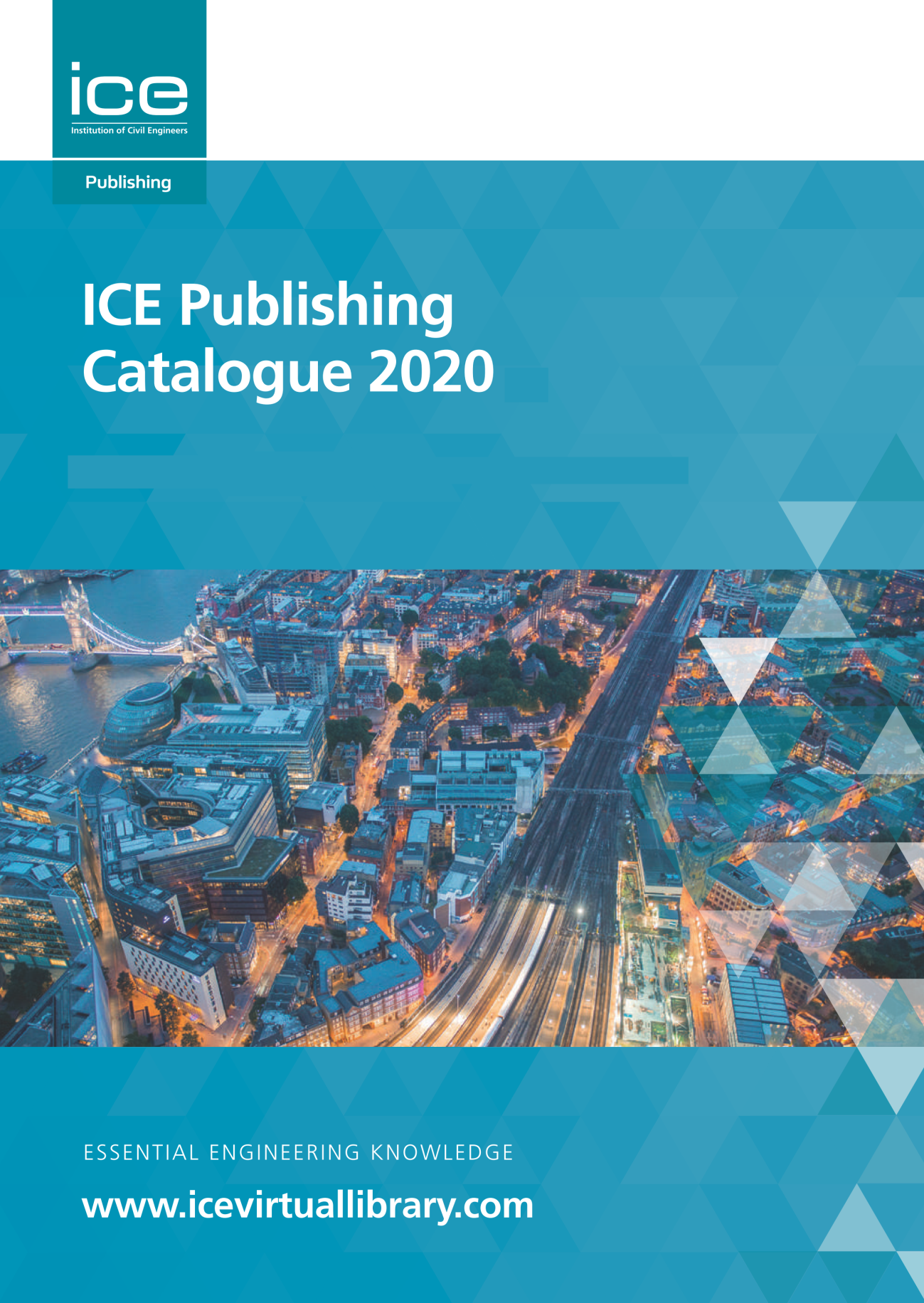 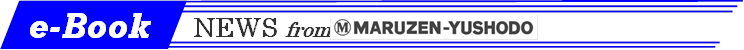 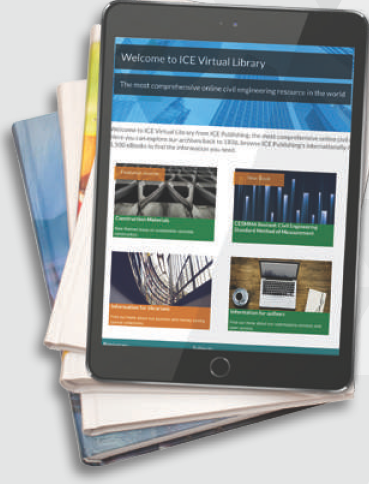 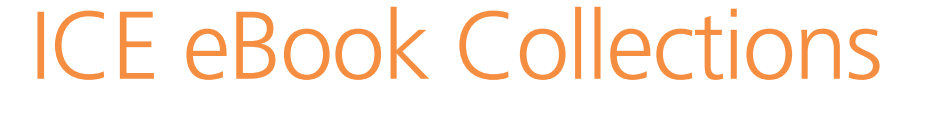 　ICE eBook Collectionsは、土木工学の分野における主要な分野を網羅しています。 13の主題分野の1540タイトル、400,000ページ以上の電子書籍が検索可能で、世界最大の土木工学電子書籍コレクションを構成しています。コレクションの中には定番書籍として評価が高い、Shell Bitumen Handbook, Designing for Cycling Traffic, Underground Spaces Unveiled , Earthworks: A Guideなどが含まれます。コレクション価格（２０２０年・一度払い）いずれの価格もシングルサイト価格です。マルチサイト価格については別途おお見積りください。タイトル別購読も可能です。ご希望の際は、タイトル名をお知らせください。(ICE Publishing, UK / 国内総代理店 丸善雄松堂)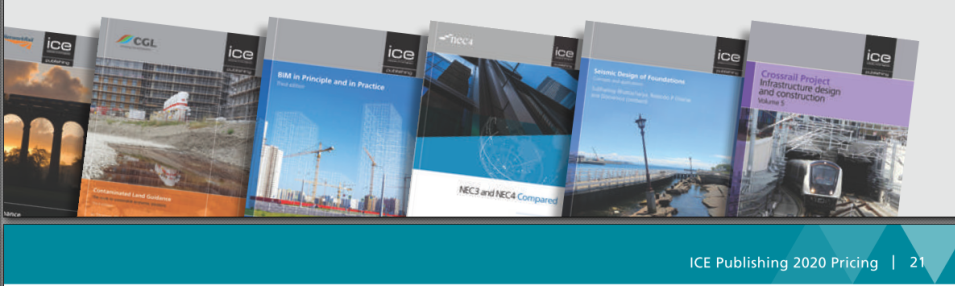 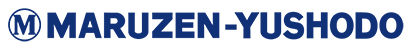 The Complete ICE eBook Collection総合パッケージConference Proceedings Collection会議録コレクションTitles: 1500+Titles: 400+Purchase: £47,905¥6,913,170 Purchase: £19,270¥2,780,850 Subscription: £11,975¥6,913,170 Subscription: £4,820¥2,780,850 Construction Materials Collection建材コレクションContracts, Finance and Law Collection契約・財務・法務コレクションTitles: 100Titles: 100+Purchase: £7,800¥1,125,610 Purchase: £6,710¥968,320 Subscription: £1,950¥1,125,610 Subscription: £1,680¥968,320 Environment Collection環境コレクションEnergyエネルギーTitles: 100+Titles: 100+Purchase: £6,630¥956,770 Purchase: £5,060¥730,200 Subscription: £1,660¥956,770 Subscription: £1,265¥730,200 Eurocodes Collection欧州構造基準（ユーロコード）Engineering History Collection技術の歴史コレクションTitles: 20+Titles: 200+Purchase: £1,680¥242,440 Purchase: £4,910¥708,560 Subscription: £420¥242,440 Subscription: £1,230¥708,560 Ground Engineering地盤工学コレクションManagement CollectionマネジメントコレクションTitles: 200+Titles: 200+Purchase: £10,560¥1,523,910 Purchase: £8,830¥1,274,250 Subscription: £2,640¥1,523,910 Subscription: £2,210¥1,274,250 Transport Collection輸送・交通コレクションNEC Commentaries CollectionNEC コメンタリーTitles: 100+Titles: 20+Purchase: £7,710¥1,112,630 Purchase: £1,380¥199,140 Subscription: £1,930¥1,112,630 Subscription: £345¥199,140 Water and Wastewater Collection水・廃水コレクションStructures and Buildings Collection構造物および建物コレクションTitles: 200+Titles: 300+Purchase: £9,980¥1,440,210 Purchase: £15,110¥2,180,520 Subscription: £2,495¥1,440,210 Subscription: £3,780¥2,180,520 